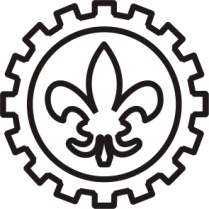 Título da Aula Prática Nomes do alunoLorena, 2016Introdução  Descrever objetivamente, com o apoio da literatura, a fundamentação teórica.Exemplo: "Representantes do gênero Bacillus são comumente saprófitas encontrados namicrobiota do solo (CLAUS; BERKELEY, 1986)."ObjetivosMaterial e Métodos Descrever os materiais utilizados e metodologia empregada para excussão da(s) prática(s);Resultados e ConclusãoDescrever os resultados obtidos. Adicionar, figuras, tabelas, etc...Atenção! Figuras e Tabelas devem ser: numeradas na ordem em que aparecem; conter legendas localizadas na parte superior e devem ser citadas no texto! ReferênciasExemplo:CLAUS, D.; BERKELEY, R.C.W. Genus Bacillus Cohn 1872, 174AL. In:  Manual of Systematic Bacteriology. v. 2. P.H.A., Sneath et al. (org.) Baltimore:Williams & Wilkins, 1986.